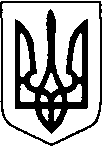 УКРАЇНАЛУЦЬКА РАЙОННА ДЕРЖАВНА АДМІНІСТРАЦІЯРАЙОННА КОМІСІЯ з питань ТЕХНОГЕННО - ЕКоЛОГІЧНОЇ  БЕЗПЕКИ ТА надзвичайних ситуаційвул. Ковельська, . Луцьк, 43001, тел.(0332) 728 144, тел./факс 728 204,  е-mail: info@lutskadm.gov.ua,код ЄДРПОУ 04051425ПРОТОКОЛ № 1засідання районної комісії з питаньтехногенно-екологічної безпеки та надзвичайних ситуаційм. Луцьк                                                                                    початок  10.00 год.                                                                         11 лютого  2020 рокуПровів засідання: Тарас Яковлев - голова районної державної адміністрації, голова районної комісії з питань техногенно-екологічної безпеки та надзвичайних ситуацій Присутні: члени комісії ТЕБ та НСПорядок денний:1. Про  заходи органів влади щодо протидії загрозам під час ускладнення погодних умов.СЛУХАЛИ: Начальник Луцького міськрайонного управління водного господарства В.МУШКАНачальник Луцького міськрайонного відділу управління ДСНС України в області А.КАСІЧНачальник  філії «Луцький райавтодор» ДП «Волинський облатодор» В.ЄРКОЗа результатами доповіді та з урахуванням обговорення ВИРІШИЛИ:1. Головам об’єднаних територіальних громад, сільським головам, районній філії ПАТ «Волиньобленерго» (В.ДЕНИСОВЕЦЬ),                                                      Луцькому міськрайонному відділому управління ДСНС України в області (А.КАСІЧ)  відповідно до повноважень забезпечити:1) моніторинг негативного впливу погодних умов на стале  функціонування систем життєзабезпечення населення та важливих об’єктів інфраструктури; 2) готовність автономних джерел енергоживлення на соціально-значимих об’єктах; 4) реагування забезпечення проїзду транспорту в населених пунктах, ліквідації аварій у системах життєзабезпечення та відновлення енергопостачання населених пунктів. Строк - невідкладно у разі ускладнення погодних умов 22. Головам об’єднаних територіальних громад, сільським головам разом із Луцьким міськрайонним відділом управління ДСНС України в області (А.КАСІЧ) та філією «Луцький райавтодор» ДП «Волинський облатодор» (В.ЄРКО):                                                      1) забезпечити цілодобову роботу для своєчасного вжиття невідкладних заходів з ліквідації надзвичайних ситуацій та небезпечних подій; 2) утримувати в постійній готовності інженерну, спеціальну і снігоочисну техніку, автомобілі підвищеної прохідності, пересувні електростанції, мобільні пункти обігріву для забезпечення оперативного реагування на погіршення ситуації в районах; 3) у разі виникнення аварій забезпечити реагування на початковому етапі для недопущення їх переростання до рівня надзвичайних ситуацій з масштабними наслідками; 4) провести роз’яснювальну роботу серед населення про очікуване ускладнення погодних умов та необхідність дотримання заходів безпеки і порядку дій у цей період.                      Строк - невідкладно у разі ускладнення погодних умов 3. Луцькому районному відділенню поліції Луцького відділу поліції Головного управління Національного поліції у Волинській області (В.ЗУСЬКО) та філії «Луцький райавтодор» ДП «Волинський облатодор» (В.ЄРКО) вжити необхідних заходів щодо:          1) своєчасного введення обмеження руху автомобільного транспорту для попередження виникнення заторів; 2) оперативного інформування водіїв і перевізників про введення обмежень та розміщення тимчасових стоянок для транзитного транспорту під час ускладнення погодних умов; 3) забезпечення у найкоротші строки профілактичного оброблення дорожнього покриття протиожеледною сумішшю та прибирання снігу спеціальною технікою на автошляхах і в населених пунктах, а також чергування патрулів для регулювання дорожнього руху на час сильних снігопадів та ожеледі; 4) посилення взаємодії та координації дій із управління потоками великовантажного транспорту та їх організованого пропуску під час розчищення доріг; 5) дотримання власниками великогабаритного транспорту вимог щодо необхідності використання відповідних шин у зимовий період; 6) утримання у належному стані та використання тимчасових стоянок для великогабаритного транзитного транспорту.                                         Строк - під час ускладнення погодних умов 4. Районній філії ПАТ «Волиньобленерго» забезпечити стале функціонування систем електропостачання населених пунктів, органів влади та важливих об’єктів інфраструктури. У разі виникнення аварій на об’єктах енергетики вживати невідкладних заходів щодо відновлення електропостачання у найкоротші терміни.Голова комісії                                                                                   Тарас ЯКОВЛЕВСекретар комісії                                                                         Микола МІРЧУК